Referrals will be accepted from any health, social care/MAT, educational (SENCO) or 3rd sector service viaEmail: dhcft.SPOA@nhs.netPost:  	Single Point of Access, Temple House, Mill Hill Lane, Derby DE23 6SATel: 	If you need to discuss a new or existing referral the SPOA Administrator can be contacted on 0300 7900 264Please Note: The information contained in this form will be used by the Single Point of Access team to identify the most appropriate service to meet the needs of the child. The Information on this referral form shall be used in accordance with the permissions granted by you and in accordance with GDPR and the Data Protection Act 2018. Derbyshire Healthcare NHS Foundation Trust is the Data Controller for the purposes of the Act and can be contacted at Ashbourne Centre, Kingsway Site, Derby, DE22 3LZ. The Data Controller is committed to protecting your privacy and will collect, store, use and share the data when appropriate and only for the purposes relating to this form. For a full explanation and further information on your rights please see the Data Controllers privacy notice here https://www.derbyshirehealthcareft.nhs.uk/privacy-policy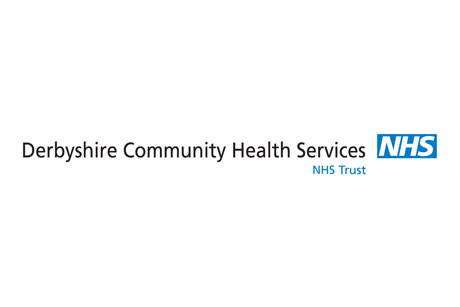 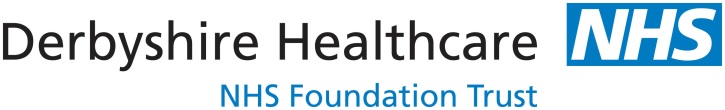 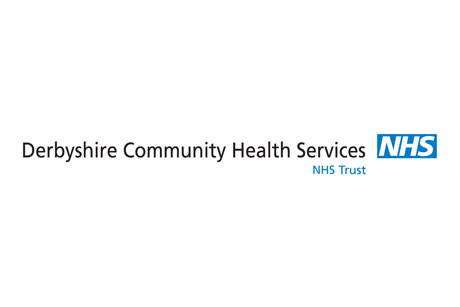 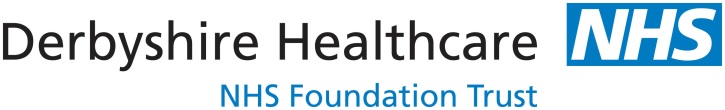 SPECIALIST AND CHILDREN’S SERVICESSINGLE POINT OF ACCESS MULTI-AGENCY REFERRAL FORMPatient detailsPatient detailsPatient detailsPatient detailsPatient detailsReferrerReferrerReferrerReferrerReferrerReferrerForenameNameSurnameDesignationAddressBase addressPostcodeTelephone no.Date of birth EmailNHS numberDate of referralSchool/nurseryHome languageInterpreter neededYesNoGP details if not referrerIs this a self-referral to CAMHS?Is this a self-referral to CAMHS?YesNoFamily \ carer information Family \ carer information Who looks after this child? In what capacity?Who has parental responsibility?Main carer name and contact numberConsent for referral and to access medical records and share information with other agencies Consent for referral and to access medical records and share information with other agencies Consent for referral and to access medical records and share information with other agencies Consent for referral and to access medical records and share information with other agencies Consent for referral and to access medical records and share information with other agencies Consent for referral and to access medical records and share information with other agencies Consent for referral and to access medical records and share information with other agencies Consent for referral and to access medical records and share information with other agencies Consent discussed  and agreed  referralConsent to contact next of kinConsent  to share and gather information between servicesWho gives consentWhich other professional \ services are involved with the family? (Please provide contact details)Which other professional \ services are involved with the family? (Please provide contact details)Which other professional \ services are involved with the family? (Please provide contact details)Which other professional \ services are involved with the family? (Please provide contact details)Which other professional \ services are involved with the family? (Please provide contact details)Which other professional \ services are involved with the family? (Please provide contact details)Which other professional \ services are involved with the family? (Please provide contact details)Referral informationReferral informationReferral informationReferral informationReferral informationReferral informationReferral informationMain reason for referralNature of concernHow long have these problems been evident?How do these difficulties affect the child in daily life?Areas of life where concerns are evident?SchoolHomeSocial areasMedical history, including diagnostic screening, if undertakenDetails of any current medicationAny known allergies? If yes, please give detailsDevelopment concerns Please give details of practitioner and parent/carer concernsSpecific concernsSpecific concernsSpecific concernsSpecific concernsSpecific concernsSpecific concernsAbuseHyperactivityPost trauma symptomsAnxiety/phobiasLearning needs/disabilitySelf harmAttachment needsLow moodSchool exclusion or threat ofBehavioural problemsObsession +/- compulsions with  fearSocial/communication difficultiesBereavementParental mental health needsStressEating/weight difficultiesPeer bullyingSubstance misuseFamily breakdownPhysical disabilitySuicidal thoughts/threatsHearing voicesPoor concentrationVocal  or motor ticsDetails of above concerns and anything else you think we should knowSocial and family history Include parents, siblings, relevant family circumstances and any known risks.  Please fill in Detail Section in addition to ticking boxesSocial and family history Include parents, siblings, relevant family circumstances and any known risks.  Please fill in Detail Section in addition to ticking boxesSocial and family history Include parents, siblings, relevant family circumstances and any known risks.  Please fill in Detail Section in addition to ticking boxesSocial and family history Include parents, siblings, relevant family circumstances and any known risks.  Please fill in Detail Section in addition to ticking boxesSocial and family history Include parents, siblings, relevant family circumstances and any known risks.  Please fill in Detail Section in addition to ticking boxesSocial and family history Include parents, siblings, relevant family circumstances and any known risks.  Please fill in Detail Section in addition to ticking boxesSocial and family history Include parents, siblings, relevant family circumstances and any known risks.  Please fill in Detail Section in addition to ticking boxesParent mental health concernsParent physical health concernsParent physical health concernsSibling physical health concernsParent disabilitySibling disabilitySubstance abuseDomestic abuseDomestic abuseDetails and any other relevant information such as family separations, stressful life events or other experiences	Details and any other relevant information such as family separations, stressful life events or other experiences	Details and any other relevant information such as family separations, stressful life events or other experiences	SafeguardingAre any of the following in place for the child? (Please provide copies)SafeguardingAre any of the following in place for the child? (Please provide copies)SafeguardingAre any of the following in place for the child? (Please provide copies)SafeguardingAre any of the following in place for the child? (Please provide copies)Early Help Assessment(EHA)   Child in need supportChild protection planChild looked after by the Local AuthorityDoes the client or family have any safeguarding concerns? (If yes, please specify)Does the client or family have any safeguarding concerns? (If yes, please specify)Are there any known home environmental concerns?(If yes, please specify)Are there any known home environmental concerns?(If yes, please specify)Special educational needs and disability (SEND)Does the child have? (Please provide copies)Special educational needs and disability (SEND)Does the child have? (Please provide copies)Special educational needs and disability (SEND)Does the child have? (Please provide copies)Special educational needs and disability (SEND)Does the child have? (Please provide copies)Identified SEND   GRIP fundingEducation Health and Care PlanNeurodevelopmental referral (i.e. concerns about possible autism spectrum disorder and/or ADHD) Note to referrerTo enable the professionals to make appropriate decisions please ensure you have enclosed the following paperwork with this referral. Failure to do so will result in the referral being returned.Parent/carer questionnaire completedTeacher questionnaire - nursery/primary or secondary form completedVanderbilt questionnaires completed by both parent and teacher if aged 6 or over